Образовательное учреждение: Муниципальное бюджетное учреждение дополнительного образования г. Иркутска «Дом детского творчества № 1»Ф.И.О., должность: Гольдварг Инна Петровна, педагог дополнительного образования.Направленность: социально-педагогическая.Тема: «Тайны звуков».Тип занятия: ввод новых знаний с опорой на изученный материал и жизненный опыт.Цель: дать новые знания о фонетике: звуках, образах в разговорной речи и языке художественной литературы.Задачи:Образовательная: расширить знания обучающихся о фонетике. дать представление о звуках, образах, их особенностях.Развивающая:	развивать у обучающихся интерес и потребность в изучении русского языка;	формировать у обучающихся умение различать звуковой состав слова, предложения.Воспитательные:	воспитывать языковой эстетический вкус (сформировать языковой эстетический идеал); прививать умение видеть прекрасное, понимать и ценить его по законам красоты, как необходимость каждого культурного человека;	приучать к систематическому труду и аккуратности в выполнении заданий.Дидактические средства: презентация, вопросы и задания по теме; наглядные картинки.Технические средства: ноутбук, экран, проектор.Методы: репродуктивный, проблемного обучения, наглядный, аналитический.Источники:Иванова, В.А. Занимательно о русском языке /В.А. Иванова, З.А. Потиха, Д.Э. Розенталь. -2 изд., дораб.-СПб.: Просвещение, 1995.-303 с.Гвоздарев, Ю.А. Язык есть исповедь народа…: Кн. Для учащихся. -М.: Просвещение, 1993. - 143 с.Успенский, Л.В. Слово о словах/ Популярная. - ЗАО «Издательский Дом Русанова», ЗАО «Пилигрим», М.: 1997. – 416 с.Иванова, В.Ф. Современный русский язык. Графика и орфография. Учебное пособие. - М.: Просвещение, 1976. – 288 с.Полонецкая, Л.З., Галкина, Г.В. Занимательные задания по русскому языку.5-9 классы. - М.: ВАКО, 2016. - 160 с.http://www.portal-slovo.ru/philology/41188.php;http://quote-citation.com/topic/mixail-vasilevich-lomonosov;http://bard.ru.com/php/print_txt.php?id=109.098;http://www.secret-r.net/arkhiv-publikatsij/31-2014/sila-slova;http://festival.1september.ru/articles/597255/;http://www.sochinika.ru/vyskazyvaniya-rus.html;https://muzofond.com/.Ход занятия:Организационный этап (5 минут).ПриветствиеОтсутствующиеГотовность обучающихся.Организация внимания всех обучающихся.II. Этап проверки знаний и качества усвоения материала. (10 минут).Каковы причины возникновения письменности?2. К какому периоду в истории человечества относится возникновение письма?3. Каково значение письма для истории развития общества?4. Каковы основные этапы предыстории письменной речи?5. Что такое графическое письмо (графика)?6. Перечислить этапы развития графического письма.7. Что такое пиктография? В чем ее достоинства и недостатки как средства общения? Используется ли пиктография в настоящее время? С какими целями?8. Что такое идеография? Каковы виды идеографии? Используется ли идеография в современном обществе? С какими целями? Какие современные языки используют идеографию как основной вид письма?III. Этап подготовки обучающихся к активному и сознательному усвоению нового материала (10 минут).Цель, тема и задачи.Постановка проблемы.Тест «Характер по почерку» (приложение № 1).«Дивишься драгоценности нашего языка: что ни звук, то и подарок: все зернисто, крупно, как сам жемчуг, и, право, иное названье еще драгоценней самой вещи». (Н. В. Гоголь)IV. Этап усвоения и проверки новых знаний (35 минут).Слово педагога и презентация.Тайны звуков… В чем заключается? (Ответы).Фонетика - раздел науки о языке, в котором изучаются звуки речи, ударение, слог. Как объяснить то, что при произнесении слова другим человеком мы разбираем его звуки?Есть различия существенные и несущественные. Качество голоса и другие признаки оказываются несущественными, если они не мешают нам понимать звуки. А существенным оказывается то, что при произнесении одного и того же звука органы речи – губы, зубы, язык, голосовые связки – всегда находятся в определенном положении, которое требует данный звук.Звуковой состав каждого языка специфичен. И количество, и качество звуков каждого языка различны. В русском языке, например, 43 звука, из них согласных 37. А в гавайском языке, как отмечает Франклин Фолсом в «книге о языке», звуков очень мало. Единственные согласные в нем [х, к, л, м, н, п] и губной звук, похожий на английский [у]. А в речи после каждого согласного идет гласный. И вот пожелание «Веселого Рождества», которое звучит на английском «Мэри Крисмэс», по-гавайски зазвучит так «Меле каликимака».Специфичность каждого языка приводит к тому, что на неродном языке люди очень часто говорят с акцентом. Органы речи у всех одинаковые, но натренированы у каждого под свой звук. А звуки по характеру могут быть различны. Например, бушмены, живущие в пустыне Калахари в Юго-Западной Африке, употребляют в речи множество щелкающих звуков, которых нет ни в русском, ни в английском и других языках. Китайцы, например, не могут произносит наш звук [щ], поэтому знаменитый дед Щукарь у них превратился в деда Цухэ.Пример о ребенке со звуком [р] - [л].Взятые сами по себе звуки ничего не обозначают. Значимой является только их комбинация, когда они составляют слова или значимые части слов – корни, суффиксы, приставки. Из одних и тех же звуков, например, состоят слова клоун, уклон, кулон, но порядок следования звуков создает совершенно различные слова.И опять же, люди разных национальностей по-разному слышат звуки, издаваемые животными, птицами:Мы уже говорили, что все звуки русского языка делятся на гласные и согласные. Какова же роль каждой группы?Чтение рассказа – задачи А.М. Пешковского «Трудные слова».Заспорили однажды Миша и Серёжа, кто потруднее слово выдумает. Уговорились, что можно и без смысла, только бы были трудные. Вот Миша и говорит: Ауэ!А Серёжа: Прк!А Миша: Ауэо!А Серёжа: Пркт!А Миша: Ауэоы!А Серёжа: Пркхт!А Миша: Ауэоыу!А Серёжа: Пршкхт!А труднее уж они не могли придумать.Устные вопросы и задачи. Чем трудны Мишины слова? Что делается со ртом, когда их произносишь?Открыт он или закрыт? Закрывается ли он совершенно хоть на минуту?А чем трудны Сережины слова'?Что делается со ртом, когда их произносишь? Открыт он, или закрыт? Раскрывается ли он сколько-нибудь значительно хоть на минуту? Сравните самое длинное Мишино слово с самым длинным Сережиным словом. А в обыкновенных словах что делается со ртом? Последите, как вы произносите слова: “баба”, “тетя”, “Саша”, “Маня”, “тятя”. Сколько раз. рот ваш приоткрывается, и сколько раз закрывается? Чем же трудны и Мишины, и Сережины слова? Придумайте сами такие же слова, как Мишины и Сережины. Как вы думаете, в конце концов, чьи слова труднее? Что нужнее, гласные или согласные? А что нужнее человеку, ноги или руки? Рот или желудок?Выводы. В нашей речи есть звуки двух родов: 1) звуки при сдвинутых частях рта (язык, нёбо, зубы, губы), 2) звуки при раздвинутых частях рта. Первые называются согласными, вторые — гласными. И те, и другие в речи всегда равномерно перемешаны и одинаково необходимы для нас.Чередование гласных и согласных звуков создает удобство для произношения слов.Произнесите чешскую фамилию Трнка и армянскую –Мкртчян.В «Толковом словаре русского языка» под редакцией Д.Н. Ушакова для обозначения фамилий писателей использовалось условное сокращение: печатались только согласные буквы фамилий.Сможете ли вы определить, какие фамилии зашифрованы в этих сокращениях: Андрв, Бгрцкй, Грбдв, Лрмнтв, Шлхв?А теперь попробуйте назвать только гласные у данных фамилий.Вывод: согласные дают больше информации, чем гласные. Почему?В русском языке количество согласных букв больше, чем гласных. А если говорить о звуках (6 и 36). Следовательно, гласные буквы и звуки встречаются в тексте гораздо чаще, а согласные – реже. Поэтому согласные – несут основную информацию, а гласные – «задают тон», наполняют слово звучанием.  А чередование гласных и согласных – музыкальность речи.М.В Ломоносов писал: «Карл Пятый, римский император, говаривал, что испанским языком с богом, французским — с друзьями, немецким — с неприятелем, итальянским — с женским полом говорить прилично. Но если бы он российскому языку был искусен, то, конечно, к тому присовокупил бы, что им со всеми оными говорить пристойно, ибо нашел бы в нем великолепие испанского, живость французского, крепость немецкого, нежность итальянского, сверх того богатство и сильную в изображениях краткость греческого и латинского языков». Давайте попробуем провести количественный анализ, чтобы выявить некоторые закономерности звуковой организации русской речи.Фраза из «Поднятой целины» М. Шолохова: «Макар и дед Щукарь сидели за столом, уткнувшись в толстые книги. Коптила лампа с чрезмерно выпущенным фитилем».Подсчитайте гласные и согласные звуки. (гласных- 34, согласных – 54, а в % гласных – 35.35%)Николай Михайлович Карамзин «Письма русского путешественника»:«В пять часов утра выехали мы вчера из горной деревеньки. Страшный ветер грозил беспрестанно опрокинуть нашу карету». Итого: гласных – 38, согласных – 56. В % соотношении - гласных 40%.А.С. Пушкин «Бесы»:Мчатся тучи, вьются тучи;Невидимкою лунаОсвещает снег летучий;Мутно небо, ночь мутна.Еду, еду в чистом поле;Колокольчик дин-дин-дин.Страшно, страшно поневолеСредь неведомых равнин!Итого: гласных – 64, согласных – 91; в % - 41.Задание: возьмите стихотворение, которое знаете наизусть и просчитайте количество гласных и согласных звуков.Но гласный звук встречается в слове несколько раз, например:Обороноспособность – 7; громоотвод – 4; барабан – 3.Сон – сын; бок-бык; лак – лук; Согласных звуков больше, поэтому повторяющихся меньше (мама, папа, тетя, боб).Много слов, которые различаются только одним согласным (гайка, лайка, майка, чайка, дом, ком, сом, корт, роль, соль).Звук и образ.Влияет ли звучание слова на наше отношение к слову? Или: создает ли звуковая оболочка его образ?Чтение отрывка из романа М. Слонимского «Друзья».Отношение людей к звуковым оболочкам слов давно интересует языковедов и психологов. Учёными давно установлено, что на психику оказывают влияние как смысловое содержание речи, так и её звуковая сторона. Был проведен эксперимент «Кто есть кто?»Доктор филологических наук Илья Наумович Горелов, исследуя эту проблему, нарисовал несколько картинок. На них были изображены фантастические существа. Одно колючее, злое, угловатое, а другое добродушное, кругленькое, толстенькое. Затем этим существам он придумал названия: «мамлына» и «жаваруга».Картинки были напечатаны в газете «Неделя». Читателей просили угадать: где «мамлына» и где «жаваруга»? Почти все, приславшие ответы из разных уголков СССР, решили, что «мамлына» толстенькая и добродушная, а «жаваруга» злая и колючая. Как считает Журавлёв, причина здесь, по-видимому, в том, что звуки [м], [л], [н] ассоциируются у нас с чем-то округлым, мягким, приятным. А звуки [ж], [г], [р] - с чем-то страшным и угловатым.Вывод: звуки речи не только несут информацию и влияют на эмоциональное состояние человека, но и несут скрытые образы.V. Этап закрепления нового материала (20 минут).Задания: напишите, как можно больше слов с одинаковыми гласными. Например, с буквой о (водоросль, долото, золото, молоко). Выигрывает тот, кто записал большее количество слов. Можно ли из лени получить животное и рыбу? (лань – лунь – хищная птица).Каких слов в русском языке больше: начинающихся с гласных или с согласных (с согласных).Какие слова можно получить, если в слове бор заменить [р]? (боб, бог, бок, боль, бот – бор, бар, бур). В каком случае новых слов будет больше: при замене гласных звуков или согласных? Почему? (согласных, т.к.  больше.). Найдите в песне Юлия Кима «Как я искал грибы» слова, полностью совпадающие по звуковому составу. (вследствие процесса оглушения полностью совпадают по звуковому составу слова груздь и грусть [груст']Под березой, под березойПодберезовика нет.Под осиной, под осинойПодосиновик один.На полянке три поганки,На опушке три волнушки...Попадись ты мне, груздь,Разгони мою грусть!..Да видать, не судьба -Не попалось ни гриба...Под березой,Под осиной!.. В тексте найдите слова, в которых есть одинаковые гласные звуки. Выпишите эти слова в порядке возрастания количества одинаковых гласных звуков (2 звука: сырые, башмаки, политую; 3 звука -  вкусную; 5 звуков – кукурузную).Какое счастье – снять сырые башмаки, согреть ноги у печки и быстро съесть вкусную кукурузную кашу, щедро политую медом. Какие из данных ниже слов превратятся в новые слова, если парные глухие согласные заменить звонкими? Какое слово будет называть собак по их породе? (злой – все звонкие; баба, жарим, груба).Злой, папа, шарим, крупа, токи. Из данных слов уберите или добавьте к ним по одной букве так, чтобы получились новые слова. Если все будет сделано правильно, то из этих букв вы составите еще одно слово. Укажите его лексическое значение.А) пила, шарф, карта, стройка, дух, баня, форма. (пиАла, шар, карЕта, стойка, духИ, баСня, формаТ). -Аферист – мошенник.Б) сера, влажный, совет, стройка, вдеть, баня, форма, дух, клен, пила (сФера, важный, свет, стойка, Видеть, баСня, формаТ, духИ, лен,  пиАла) – Флористика – раздел ботаники, изучающий флору; прикладное искусство из засушенных цветов.Раздача карточек с двумя отрывками из стихотворения А.С.Пушкина, посвященного осени. Определить тон каждого из отрывков.Октябрь уж наступил – уж роща отряхаетПоследние листы с нагих своих ветвей;Дохнул осенний хлад, дорога промерзает,Журча еще бежит за мельницу ручей,Но пруд уже застыл; сосед мой поспешаетВ отъезжие поля с охотою своей,И страждут озими от бешеной забавы,И будит лай собак уснувшие дубравы.*** Унылая пора! Очей очарованье,Приятна мне твоя прощальная краса –Люблю я пышное природы увяданье,В багрец и в золото одетые леса,В их сенях ветра шум и свежее дыханье,И мглой волнистою покрыты небеса,И редкий солнца луч, и первые морозы,И отдаленные седой зимы угрозы.Прослушивание пьесы П.И.Чайковского “Времена года” – “Октябрь”. Попробуйте определить, по характеру музыки, к какому из двух отрывков она больше подойдет в качестве музыкального сопровождения?Еще древние греки заметили, что есть звуки быстрые, тонкие, громадные, округлые, что в словах, обозначающих такие же предметы, присутствуют соответствующие звуки. Ученые провели интересный эксперимент. Смысл его заключался в том, чтобы понять, на что ориентируется человек, не зная значения слова, но пытаясь его угадать. Оказалось, что человек в таких случаях ориентируется в основном на эмоции, которые вызывают звуки, составляющие то или иное слово.Проведем и мы этот эксперимент. (Детям даются картинки с изображением фантастических существ). 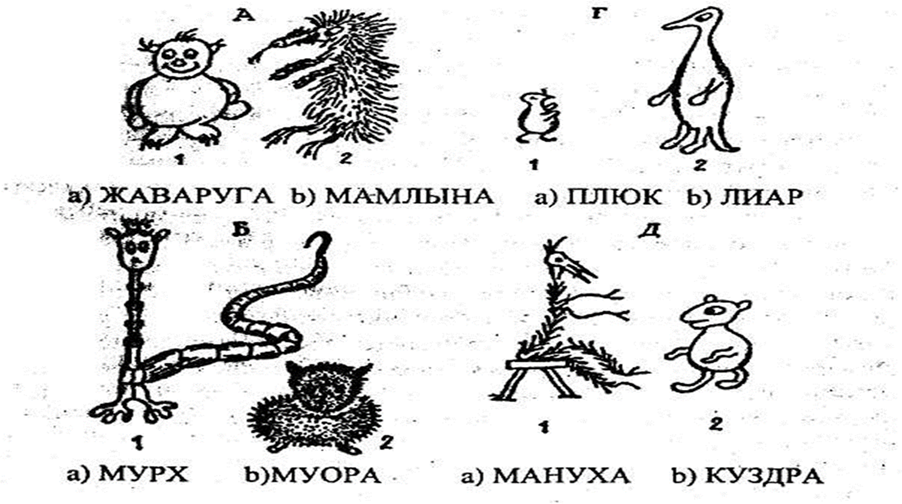 Угадайте, какое из существ названо МАМЛЫНА, а какое -  ЖАВАРУГА?Кто - Мурх, а кто – Муора?Объясните свой ответ.Теперь я вам дам названия фантастических существ, а вы попробуйте, ориентируясь на эмоции, которые вызывают звуки, изобразить их. (ПЛЮК – ЛИАР). Ответы (рисунки) обосновать.Кто Лиар, а кто Плюк?А теперь постарайтесь уяснить для себя, на какие признаки слова и изображения вы опирались.Некоторые поэты сделали попытку писать стихи не словами, а звуками. Выбор звука в этих стихах обусловлен оценкой этих звуков в определенном языковом коллективе.Раздача карточек с отрывками стихотворений. Чтение. Подберите к данным стихам (их авторы – поэты начала 20в А. Крученых и А. Туфанов) подходящие названия (у автора одно из них называется “Весна”, другое – “Глухонемой”). Вывод обоснуйте.(«Весна». Туфанов А.)Сиинь соон сиий селле соонг се,сиинд сеельф сиийк сигналь сеель,лиий левиш ляак ляйсиньлюк,ляай луглет ляав лилиин лед.(«Глухонемой». А. Крученых)Мулóмн,ýлваглýлов кул…амýл, ягýл, валгýл,за-ла-еу гул,вóлгала гыр,мáрча.75 % высоких звуков в стихотворении «Весна», 15 % – во втором стихотворении. Очевидно, низкие и высокие звуки вызывают разные ассоциации. А могут они это делать лишь в том случае, если не только машина, но и люди относят их к разным классам, разграничиваем низкие и высокие.О свойстве звука выражать нежные или, наоборот, грубые чувства говорил еще в 18 веке великий русский ученый, поэт М.В.Ломоносов. Так, например, [а] изображает великолепие, глубину, вышину. [е], [и] [э], [ю] – нежность, ласку. [о] [у], [ы] – гнев, зависть, грубость. Звонкий, дрожащий звук [р] связывается в нашем сознании с чем? Да, во многих случаях со значением активного шума, грома, грохота, торжественного звона. В вашем представлении [р] какой? (Грозный, страшный, сильный, могучий). А попробуйте протяжно произнести звуки [ш], [ч], [щ]. На звуки чего похоже? Да, похоже на те звуки, которые возникают при шипении, шелесте листьев, шорохе, шуршанье бумаг.Согласны ли вы с утверждением некоторых поэтов о том, что звук [л] ласкающий?VI. Этап подведения итогов работы группы (5 минут).1. Звуки бывают сильные, нежные, ласкающие, нам понравились эксперименты.2. Звук играет важную роль в художественном тексте, способствует выразительности речи.3. Фонетический уровень языка способствует созданию речи выразительной, образной, вызывающей у человека определенные чувства. Они выражают смысл. В этом их тайна. Об этом и говорил В.Брюсов в статье Звукопись Пушкина»: «Думаю, что поэт ищет только слов для выражения своей мысли; что ему важно подобрать выражение, образ, которые наиболее точно и наиболее наглядно передали бы его замысел и его чувство. Как будут звучать эти слова, - в значительной мере зависит от характера языка язык сам позаботится, чтобы в слове "гром" были суровые согласные "гр", а в слове "милый", "любовь" - нежное "л"... Подбирать звуки для многих значит - жертвовать смыслом. Но практика всех великих поэтов противоречит таким взглядам. От Гомера и Эсхила до Гете и Виктора Гюго, все поэты согласно утверждают своими стихами, что иначе, как звуками, они и не могут выразить того, что хотят сказать».VII. Подведение итогов занятия (5 минут).1. Рефлексия учащихся.Что вы узнали, открыли для себя? Как работали? На что нужно обратить внимание в будущем? Понравилось занятие?2. Анализ занятия.3. Предложения о возможных изменениях на последующих занятиях.Педагог дополнительного образования                                        И.П. ГольдваргПриложение 1Тест «Характер — по почерку»Разумеется, тест этот не претендует на большую глубину исследования, но в какой-то мере может помочь в изучении характера близких, что, кстати, значительно проще.Одно только желательно - почерк должен быть в «рядовом исполнении». В качестве образца нельзя использовать студенческие конспекты, тексты и сочинения на экзаменах, медицинские рецепты, заявления...Лучше, если человек не будет знать, зачем вы просите его написать несколько фраз на листе нелинованной бумаги.Каждая характеристика и особенность письма оцениваются определенным числом баллов, которые потом суммируются. Если ответ покажется вам в чем-то странным, не смущайтесь.Итак, начнем.Размер букв: очень маленький - 3 балла; просто маленькие - 7; средние - 11; крупный - 20. Наклон букв: левый наклон - 2 балла; легкий наклон влево - 5; правый наклон - 14; резкий наклон вправо - 6; прямое написание - 10. Форма букв: округлые - 9 баллов; бесформенные - 10; угловатые - 19. Направление почерка: строчки «ползут» вверх - 16 баллов; строчки прямые - 12; строчки «сползают» вниз - 1. Интенсивность (имеется в виду «размашистость» почерка и сила нажима): легкая - 8 баллов; средняя - 15; очень сильная - 21. Характер написания слов: склонность к соединению букв в слове - 11 баллов; склонность к отделению букв друг от друга - 18; смешанный стиль (и то и другое) - 15.Общая оценка: почерк старательный, буквы выведены аккуратно - 13 баллов; почерк неровный, слова то четки, то читаются с трудом - 9; буквы написаны кое-как, почерк небрежный, неразборчивый - 4.Подведем итоги:38-51 балл. Такой почерк наблюдается у людей со слабым здоровьем, у тех, кому далеко за 80.52-63. Так пишут несмелые, робкие, пассивные, флегматичные.64-75. Этот почерк принадлежит человеку нерешительному, мягкому, кроткому, с утонченными манерами. Такие люди часто немного наивны, но не лишены чувства собственного достоинства.76-87. Такой почерк характерен для человека прямодушного и откровенного, общительного и впечатлительного, как правило, хорошего семьянина.88-98. Достигший такой суммы баллов отличается честностью и добропорядочностью, имеет сильную, устойчивую психику, отважен, полон инициативы и решительности, смекалист.99-100. Это - индивидуалисты. Люди вспыльчивые и обладающие острым и быстрым умом. Обычно независимы в суждениях и поступках.1ЯзыкКрик петухаЛай собакиРусскийкукарекугав-гавАнглийскийкак-а-дудль-дууау-уауВенгерскийкукурекувау-вауНемецкийкикирикивау-вауФранцузскийкокорикоау-ауЯпонскийкокэкоккован-ван